 UJI AKTIVITAS ANTIDIABETES EKSTRAK ETANOL BATANG BAJAKAH TAMPALA (Spatholobus littoralis Hassk.) PADA MENCIT PUTIH JANTAN (Mus musculus)SKRIPSIOLEH:SISKANPM. 192114130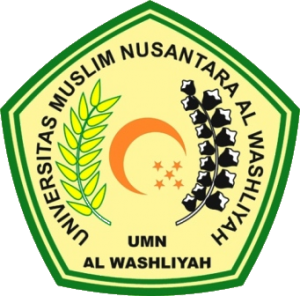 PROGRAM STUDI SARJANA FARMASIFAKULTAS FARMASIUNIVERSITAS MUSLIM NUSANTARA AL-WASHLIYAHMEDAN2021UJI AKTIVITAS ANTIDIABETES EKSTRAK ETANOL BATANG BAJAKAH TAMPALA (Spatholobus littoralis Hassk.) PADA MENCIT PUTIH JANTAN (Mus musculus)SKRIPSIDiajukan untuk melengkapi dan memenuhi syarat-syarat untuk memperoleh Gelar Sarjana Farmasi pada Program Studi Sarjana Farmasi Fakultas Farmasi Universitas Muslim Nusantara Al-WashliyahOLEH:SISKANPM. 192114130PROGRAM STUDI SARJANA FARMASIFAKULTAS FARMASIUNIVERSITAS MUSLIM NUSANTARA AL-WASHLIYAHMEDAN2021